FOTOFIKSĀCIJA – Ķeguma stacijas ēka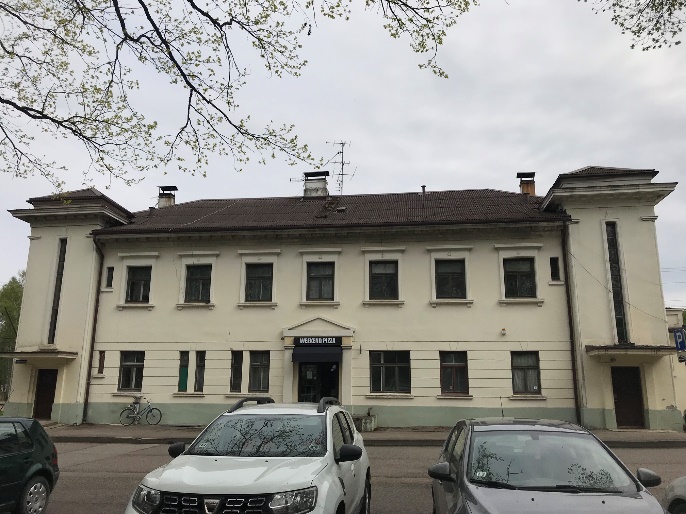 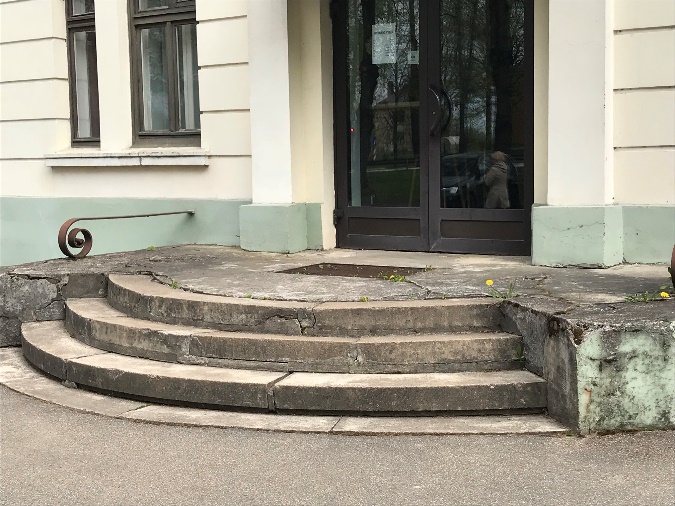 Stacijas ēkas fasāde no laukuma pusesStacijas ēkas fasāde no laukuma pusesIeejas pakāpieni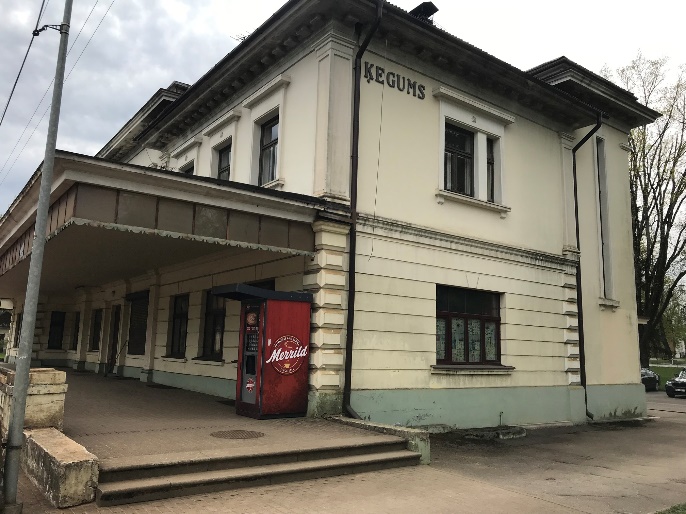 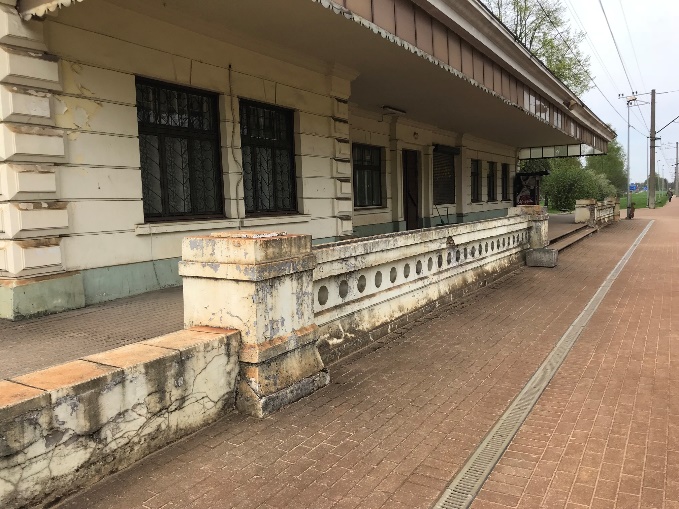 Skats uz stacijas ēkas gala fasādi un terasiSkats uz stacijas ēkas gala fasādi un terasiSkats uz stacijas ēkas gala fasādi un terasi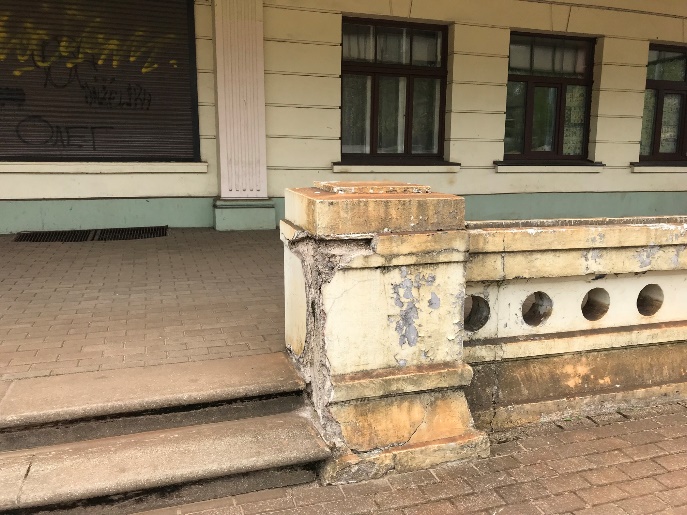 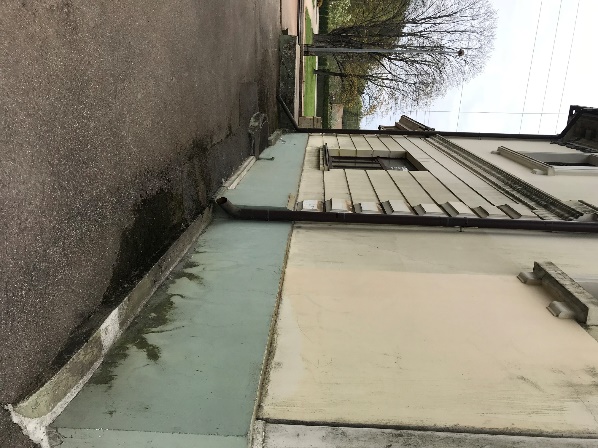 Terase, ēkas cokolsTerase, ēkas cokolsTerase, ēkas cokols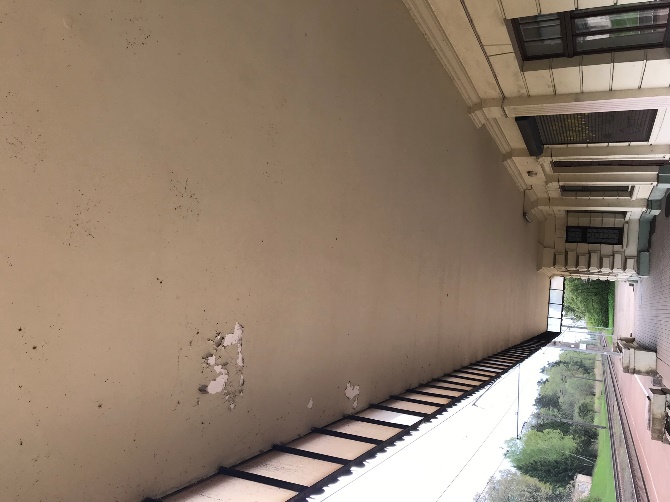 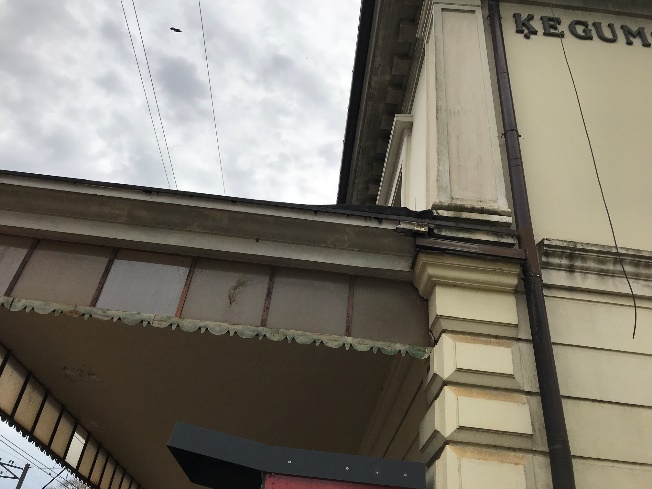 Stacijas terases nojumeStacijas terases nojumeStacijas terases nojume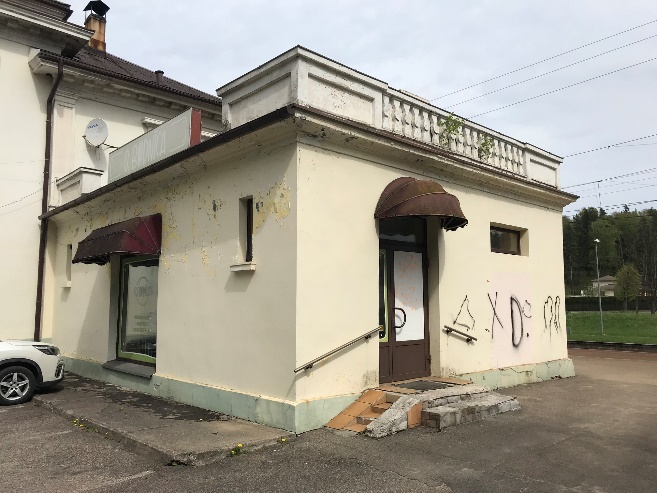 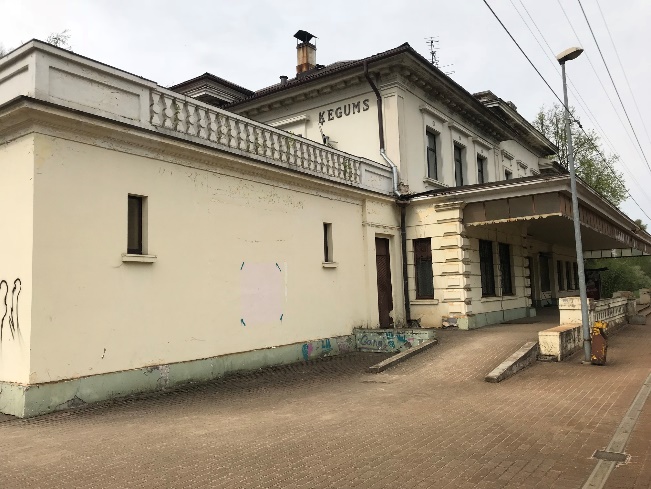 Veikala ēkas fasādes, Stacijas laukums 1A, ĶegumsVeikala ēkas fasādes, Stacijas laukums 1A, ĶegumsVeikala ēkas fasādes, Stacijas laukums 1A, Ķegums